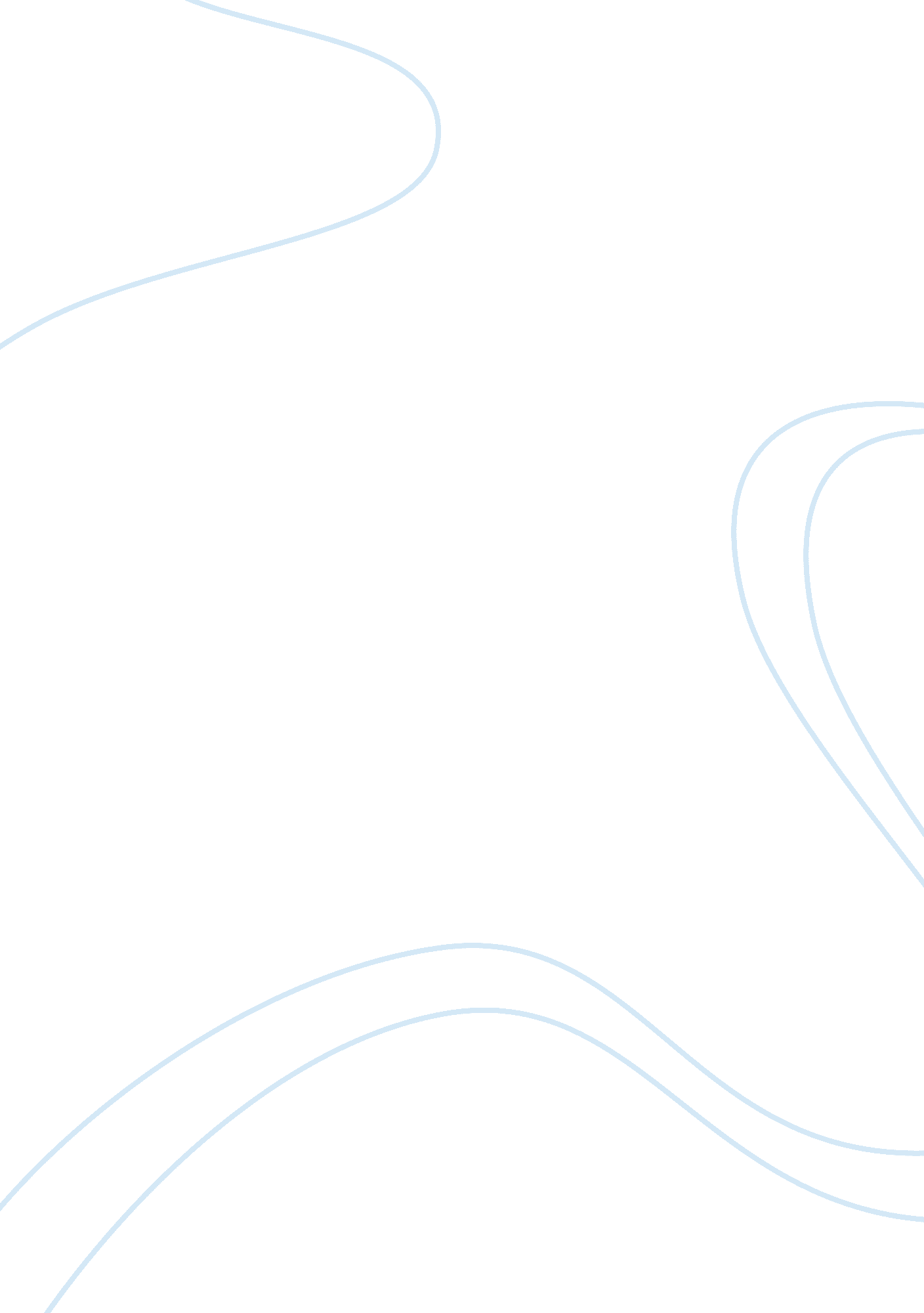 All about hp photo printers assignment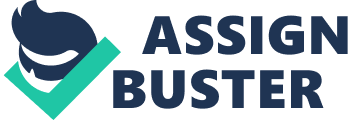 Printers are necessary for various purposes. It can be used for printing out any documents and layouts. Photos can be printed by using printers. Hp photo printers are one of the most superior quality printers which are able to print high quality images. By using hp photo printers you can get the images same as the original. Hp photo printers use nozzles that spray colors of the photo on the photographic paper and thus the image is printed out. There are several models of hp brand available in the market. You can choose the right one by comparing them according to your needs. Generally photo printers are not so good for any other document printing, they are superior in photo printing but you can print almost any document by using them which might be expensive. Several models of hp photo printers are handy at an economic rate. If your budget is tight but still wants to buy the superior quality photo printer, then hp is the best solution for you. Hp printers offer a wide range of facilities and options along with easy user interface. You can set different parameters according to your desire to print out the best quality photo. By purchasing hp photo printers you can have the advantage of using USB devices along with memory slot and other port facilities. You may come across many brands that provide cheap rates. Before buying make sure printer has all functions that you were looking for and see the warranty conditions too because once you buy it , your whole amount will be wasted. There are very few brands that provide all types of services to their valued customers for example Kodak and Epson. HP printer is the only printer that supports almost all camera models unlike other who provide good service but do not support every camera. HP works with almost all camera models. Only HP printers have this facility. Customer’s usually rethink when buying HP printer as they have flexible prices but they tend to forget that HP also offers many value added services which others do not. No matter which model of HP you select, you are always going to get best results of your picture printing. They are easily available in all budget limitations that satisfy all your printing needs with just one HP printer. Buy HP photo printer of yourself and enjoy the unlimited services to their valued customers. 